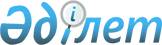 Павлодар аудандық мәслихатының (5 сайланған 41 кезекті сессиясы) 2014 жылғы 26 желтоқсандағы "2015 - 2017 жылдарға арналған Павлодар аудандық бюджет туралы" № 41/310 шешіміне өзгерістер енгізу туралыПавлодар облысы Павлодар аудандық мәслихатының 2015 жылғы 17 маусымдағы № 48/362 шешімі. Павлодар облысының Әділет департаментінде 2015 жылғы 01 шілдеде № 4563 болып тіркелді      Қазақстан Республикасының Бюджет кодексінің 109-бабының 5-тармағына, Қазақстан Республикасының "Қазақстан Республикасындағы жергілікті мемлекеттік басқару және өзін-өзі басқару туралы" Заңына сәйкес, Павлодар облыстық мәслихаттың 2015 жылғы 26 мамырдағы № 372/42 "Облыстық мәслихаттың (V сайланған XXXVII сессиясы) 2014 жылғы 12 желтоқсандағы "2015 - 2017 жылдарға арналған облыстық бюджет туралы" № 299/37 шешіміне өзгерістер мен толықтырулар енгізу туралы" шешіміне сәйкес, Павлодар аудандық мәслихаты ШЕШІМ ЕТЕДІ:

      1. Павлодар аудандық мәслихаттың (5 сайланған 41 кезекті сессиясы) 2014 жылғы 26 желтоқсандағы "2015 - 2017 жылдарға арналған Павлодар аудандық бюджет туралы" № 41/310 (Нормативтік құқықтық актілерді мемлекеттік тіркеу тізілімінде 2015 жылғы 13 қаңтарда № 4260 болып тіркелген, аудандық "Заман тынысы", "Нива" газеттерінің 2015 жылғы 22 қаңтардағы № 3 сандарында жарияланған) шешіміне мынадай өзгерістер енгізілсін:

      1-тармағында:

      1) тармақшасында:

      "2 765 662" деген сандар "2 762 874" деген сандармен ауыстырылсын;

      "42 768" деген сандар "42 782" деген сандармен ауыстырылсын;

      "2 176 803" деген сандар "2 174 001" деген сандармен ауыстырылсын;

      2) тармақшасында "2 778 360" деген сандар "2 775 572" деген сандармен ауыстырылсын;

      көрсетілген шешімнің 1-қосымшасы осы шешімнің 1-қосымшасына сәйкес жаңа редакцияда жазылсын.

      2. Осы шешімнің орындалуын бақылау аудандық мәслихаттың әлеуметтік-экономикалық даму және бюджет мәселелері жөніндегі тұрақты комиссиясына жүктелсін.

      3. Осы шешім 2015 жылғы 1 қаңтардан бастап қолданысқа енгізіледі. 

 2015 жылға арналған аудандық бюджет туралы
					© 2012. Қазақстан Республикасы Әділет министрлігінің «Қазақстан Республикасының Заңнама және құқықтық ақпарат институты» ШЖҚ РМК
				
      Сессия төрағасы

Қ. Байжанов

      Мәслихат хатшысы

Б. Оралов
Павлодар аудандық
мәслихатының (5 сайланған
48 кезекті сессиясының)
2015 жылғы 17 маусымдағы
№ 48/362 шешіміне
қосымшаПавлодар аудандық
мәслихатының (5 сайланған
41 кезекті сессиясының)
2014 жылғы 26 желтоқсандағы
№ 41/310 шешіміне 1-қосымшаСанаты

Санаты

Санаты

Санаты

Санаты

Сомасы (мың теңге)

Сыныбы

Сыныбы

Сыныбы

Сыныбы

Сомасы (мың теңге)

Ішкі сыныбы Атауы 

Ішкі сыныбы Атауы 

Ішкі сыныбы Атауы 

Сомасы (мың теңге)

1

2

3

4

4

5 

I. Кірістер

I. Кірістер

2 762 874

1

Салықтық түсімдер

Салықтық түсімдер

542 817

01

Табыс салығы

Табыс салығы

208 587

2

Жеке табыс салығы

Жеке табыс салығы

208 587

03

Әлеуметтік салық

Әлеуметтік салық

127 065

1

Әлеуметтік салық

Әлеуметтік салық

127 065

04

Меншікке салынатын салықтар

Меншікке салынатын салықтар

191 427

1

Мүлікке салынатын салықтар

Мүлікке салынатын салықтар

146 811

3

Жер салығы

Жер салығы

5 116

4

Көлік құралдарына салынатын салық

Көлік құралдарына салынатын салық

35 500

5

Бірыңғай жер салығы

Бірыңғай жер салығы

4 000

05

Тауарларға, жұмыстарға және қызметтерге салынатын ішкі салықтар

Тауарларға, жұмыстарға және қызметтерге салынатын ішкі салықтар

10 524

2

Акциздер

Акциздер

1 035

3

Табиғи және басқа да ресурстарды пайдаланғаны үшін түсетін түсімдер

Табиғи және басқа да ресурстарды пайдаланғаны үшін түсетін түсімдер

1 500

4

Кәсіпкерлік және кәсіби қызметті жүргізгені үшін алынатын алымдар

Кәсіпкерлік және кәсіби қызметті жүргізгені үшін алынатын алымдар

7 956

5

Ойын бизнесіне салық

Ойын бизнесіне салық

33

08

Заңдық маңызы бар әрекеттерді жасағаны және (немесе) оған уәкілеттігі бар мемлекеттік органдар немесе лауазымды адамдар құжаттар бергені үшін алынатын міндетті төлемдер

Заңдық маңызы бар әрекеттерді жасағаны және (немесе) оған уәкілеттігі бар мемлекеттік органдар немесе лауазымды адамдар құжаттар бергені үшін алынатын міндетті төлемдер

5 214

1

Мемлекеттік баж

Мемлекеттік баж

5 214

2

Салықтық емес түсімдер

Салықтық емес түсімдер

42 782

01

Мемлекеттік меншіктен түсетін кірістер

Мемлекеттік меншіктен түсетін кірістер

3 949

1

Мемлекеттік кәсіпорындардың таза кірісі бөлігінің түсімдері

Мемлекеттік кәсіпорындардың таза кірісі бөлігінің түсімдері

108

5

Мемлекет меншігіндегі мүлікті жалға беруден түсетін кірістер

Мемлекет меншігіндегі мүлікті жалға беруден түсетін кірістер

3 807

7

Мемлекеттік бюджеттен берілген кредиттер бойынша сыйақылар 

Мемлекеттік бюджеттен берілген кредиттер бойынша сыйақылар 

34

06

Басқа да салықтық емес түсімдер

Басқа да салықтық емес түсімдер

38 833

1

Басқа да салықтық емес түсімдер

Басқа да салықтық емес түсімдер

38 833

3

Негізгі капиталды сатудан түсетін түсімдер

Негізгі капиталды сатудан түсетін түсімдер

3 274

03

Жерді және материалдық емес активтерді сату

Жерді және материалдық емес активтерді сату

3 274

1

Жерді сату

Жерді сату

3 274

4

Трансферттердің түсімдері

Трансферттердің түсімдері

2 174 001

02

Мемлекеттік басқарудың жоғары тұрған органдарынан түсетін трансферттер

Мемлекеттік басқарудың жоғары тұрған органдарынан түсетін трансферттер

2 174 001

2

Облыстық бюджеттен түсетін трансферттер

Облыстық бюджеттен түсетін трансферттер

2 174 001

Функционалдық топ

Функционалдық топ

Функционалдық топ

Функционалдық топ

Функционалдық топ

Сомасы (мың теңге)

Функционалдық кіші топ

Функционалдық кіші топ

Функционалдық кіші топ

Функционалдық кіші топ

Сомасы (мың теңге)

Бюджеттік бағдарламалардың әкімшісі

Бюджеттік бағдарламалардың әкімшісі

Бюджеттік бағдарламалардың әкімшісі

Сомасы (мың теңге)

Бюджеттік бағдарлама Атауы

Бюджеттік бағдарлама Атауы

Сомасы (мың теңге)

1

2

3

4

5

6 

II. Шығындар

2 775 572

01

Жалпы сипаттағы мемлекеттік қызметтер

310 970

1

Мемлекеттiк басқарудың жалпы функцияларын орындайтын өкiлдi, атқарушы және басқа органдар

251 236

112

Аудан (облыстық маңызы бар қала) мәслихатының аппараты

12 666

001

Аудан (облыстық маңызы бар қала) мәслихатының қызметін қамтамасыз ету жөніндегі қызметтер

12 612

003

Мемлекеттік органның күрделі шығыстары

54

122

Аудан (облыстық маңызы бар қала) әкімінің аппараты

69 469

001

Аудан (облыстық маңызы бар қала) әкімінің қызметін қамтамасыз ету жөніндегі қызметтер

68 765

003

Мемлекеттік органның күрделі шығыстары

704

123

Қаладағы аудан, аудандық маңызы бар қала, кент, ауыл, ауылдық округ әкімінің аппараты

169 101

001

Қаладағы аудан, аудандық маңызы бар қала, кент, ауыл, ауылдық округ әкімінің қызметін қамтамасыз ету жөніндегі қызметтер

168 766

022

Мемлекеттік органның күрделі шығыстары

335

2

Қаржылық қызмет

18 815

452

Ауданның (облыстық маңызы бар қаланың) қаржы бөлімі

18 815

001

Ауданның (облыстық маңызы бар қаланың) бюджетін орындау және коммуналдық меншігін басқару саласындағы мемлекеттік саясатты іске асыру жөніндегі қызметтер 

17 214

003

Салық салу мақсатында мүлікті бағалауды жүргізу

833

010

Жекешелендіру, коммуналдық меншікті басқару, жекешелендіруден кейінгі қызмет және осыған байланысты дауларды реттеу

768

5

Жоспарлау және статистикалық қызмет

20 820

453

Ауданның (облыстық маңызы бар қаланың) экономика және бюджеттік жоспарлау бөлімі

20 820

001

Экономикалық саясатты, мемлекеттік жоспарлау жүйесін қалыптастыру және дамыту саласындағы мемлекеттік саясатты іске асыру жөніндегі қызметтер

20 692

004

Мемлекеттік органның күрделі шығыстары

128

9

Жалпы сипаттағы өзге де мемлекеттiк қызметтер

20 099

454

Ауданның (облыстық маңызы бар қаланың) кәсіпкерлік және ауыл шаруашылығы бөлімі

14 244

001

Жергілікті деңгейде кәсіпкерлікті және ауыл шаруашылығын дамыту саласындағы мемлекеттік саясатты іске асыру жөніндегі қызметтер

14 244

458

Ауданның (облыстық маңызы бар қаланың) тұрғын үй-коммуналдық шаруашылығы, жолаушылар көлігі және автомобиль жолдары бөлімі

5 855

001

Жергілікті деңгейде тұрғын үй-коммуналдық шаруашылығы, жолаушылар көлігі және автомобиль жолдары саласындағы мемлекеттік саясатты іске асыру жөніндегі қызметтер

5 855

02

Қорғаныс

13 953

1

Әскери мұқтаждар

6 926

122

Аудан (облыстық маңызы бар қала) әкімінің аппараты

6 926

005

Жалпыға бірдей әскери міндетті атқару шеңберіндегі іс-шаралар

6 926

2

Төтенше жағдайлар жөнiндегi жұмыстарды ұйымдастыру

7 027

122

Аудан (облыстық маңызы бар қала) әкімінің аппараты

7 027

007

Аудандық (қалалық) ауқымдағы дала өрттерінің, сондай-ақ мемлекеттік өртке қарсы қызмет органдары құрылмаған елдi мекендерде өрттердің алдын алу және оларды сөндіру жөніндегі іс-шаралар

7 027

04

Бiлiм беру

1 815 807

1

Мектепке дейiнгi тәрбие және оқыту

249 029

123

Қаладағы аудан, аудандық маңызы бар қала, кент, ауыл, ауылдық округ әкімінің аппараты

186 551

004

Мектепке дейінгі тәрбие мен оқыту ұйымдарының қызметін қамтамасыз ету

76 066

041

Мектепке дейінгі білім беру ұйымдарында мемлекеттік білім беру тапсырысын іске асыруға

110 485

464

Ауданның (облыстық маңызы бар қаланың) білім бөлімі

62 478

040

Мектепке дейінгі білім беру ұйымдарында мемлекеттік білім беру тапсырысын іске асыруға

62 478

2

Бастауыш, негізгі орта және жалпы орта білім беру

1 509 211

123

Қаладағы аудан, аудандық маңызы бар қала, кент, ауыл, ауылдық округ әкімінің аппараты

15 942

005

Ауылдық жерлерде балаларды мектепке дейін тегін алып баруды және кері алып келуді ұйымдастыру

15 942

457

Ауданның (облыстық маңызы бар қаланың) мәдениет, тілдерді дамыту, дене шынықтыру және спорт бөлімі

42 058

017

Балалар мен жасөспірімдерге спорт бойынша қосымша білім беру

42 058

464

Ауданның (облыстық маңызы бар қаланың) білім бөлімі

1 451 211

003

Жалпы білім беру

1 430 849

006

Балаларға қосымша білім беру 

20 362

9

Бiлiм беру саласындағы өзге де қызметтер

57 567

464

Ауданның (облыстық маңызы бар қаланың) білім бөлімі

57 567

001

Жергілікті деңгейде білім беру саласындағы мемлекеттік саясатты іске асыру жөніндегі қызметтер

18 479

005

Ауданның (облыстық маңызы бар қаланың) мемлекеттік білім беру мекемелер үшін оқулықтар мен оқу-әдiстемелiк кешендерді сатып алу және жеткізу

16 077

007

Аудандық (қалалық) ауқымдағы мектеп олимпиадаларын және мектептен тыс іс-шараларды өткiзу

1 387

015

Жетім баланы (жетім балаларды) және ата-аналарының қамқорынсыз қалған баланы (балаларды) күтіп-ұстауға қамқоршыларға (қорғаншыларға) ай сайынға ақшалай қаражат төлемі

11 928

022

Жетім баланы (жетім балаларды) және ата-анасының қамқорлығынсыз қалған баланы (балаларды) асырап алғаны үшін Қазақстан азаматтарына біржолғы ақша қаражатын төлеуге арналған төлемдер

447

029

Балалар мен жасөспірімдердің психикалық денсаулығын зерттеу және халыққа психологиялық-медициналық-педагогикалық консультациялық көмек көрсету

8 249

067

Ведомстволық бағыныстағы мемлекеттік мекемелерінің және ұйымдарының күрделі шығыстары

1 000

06

Әлеуметтiк көмек және әлеуметтiк қамсыздандыру

132 203

1

Әлеуметтiк қамсыздандыру

2 461

464

Ауданның (облыстық маңызы бар қаланың) білім бөлімі

2 461

030

Патронат тәрбиешілерге берілген баланы (балаларды) асырап бағу 

2 461

2

Әлеуметтік көмек

113 043

123

Қаладағы аудан, аудандық маңызы бар қала, кент, ауыл, ауылдық округ әкімінің аппараты

16 099

003

Мұқтаж азаматтарға үйінде әлеуметтік көмек көрсету

16 099

451

Ауданның (облыстық маңызы бар қаланың) жұмыспен қамту және әлеуметтік бағдарламалар бөлімі

96 944

002

Жұмыспен қамту бағдарламасы

13 271

004

Ауылдық жерлерде тұратын денсаулық сақтау, білім беру, әлеуметтік қамтамасыз ету, мәдениет, спорт және ветеринар мамандарына отын сатып алуға Қазақстан Республикасының заңнамасына сәйкес әлеуметтік көмек көрсету

13 139

005

Мемлекеттік атаулы әлеуметтік көмек

265

007

Жергілікті өкілетті органдардың шешімі бойынша мұқтаж азаматтардың жекелеген топтарына әлеуметтік көмек

35 753

010

Үйден тәрбиеленіп оқытылатын мүгедек балаларды материалдық қамтамасыз ету

786

016

18 жасқа дейінгі балаларға мемлекеттік жәрдемақылар

5 546

017

Мүгедектерді оңалту жеке бағдарламасына сәйкес, мұқтаж мүгедектерді міндетті гигиеналық құралдармен және ымдау тілі мамандарының қызмет көрсетуін, жеке көмекшілермен қамтамасыз ету

23 944

052

Ұлы Отан соғысындағы Жеңістің жетпіс жылдығына арналған іс-шараларды өткізу

4 240

9

Әлеуметтiк көмек және әлеуметтiк қамтамасыз ету салаларындағы өзге де қызметтер

16 699

451

Ауданның (облыстық маңызы бар қаланың) жұмыспен қамту және әлеуметтік бағдарламалар бөлімі

16 699

001

Жергілікті деңгейде халық үшін әлеуметтік бағдарламаларды жұмыспен қамтуды қамтамасыз етуді іске асыру саласындағы мемлекеттік саясатты іске асыру жөніндегі қызметтер

16 147

011

Жәрдемақыларды және басқа да әлеуметтік төлемдерді есептеу, төлеу мен жеткізу бойынша қызметтерге ақы төлеу

552

07

Тұрғын үй-коммуналдық шаруашылық

42 831

1

Тұрғын үй шаруашылығы

19 859

123

Қаладағы аудан, аудандық маңызы бар қала, кент, ауыл, ауылдық округ әкімінің аппараты

6 174

027

Жұмыспен қамту 2020 жол картасы бойынша қалаларды және ауылдық елді мекендерді дамыту шеңберінде объектілерді жөндеу және абаттандыру

6 174

472

Ауданның (облыстық маңызы бар қаланың) құрылыс, сәулет және қала құрылысы бөлімі

13 685

003

Коммуналдық тұрғын үй қорының тұрғын үйін жобалау және (немесе) салу, реконструкциялау

9 800

004

Инженерлік-коммуникациялық инфрақұрылымды жобалау, дамыту және (немесе) жайластыру

3 885

2

Коммуналдық шаруашылық

1 344

123

Қаладағы аудан, аудандық маңызы бар қала, кент, ауыл, ауылдық округ әкімінің аппараты

1 344

014

Елді мекендерді сумен жабдықтауды ұйымдастыру

1 344

3

Елдi-мекендердi абаттандыру

21 628

123

Қаладағы аудан, аудандық маңызы бар қала, кент, ауыл, ауылдық округ әкімінің аппараты

21 628

008

Елді мекендердегі көшелерді жарықтандыру

8 141

009

Елді мекендердің санитариясын қамтамасыз ету

821

010

Жерлеу орындарын ұстау және туыстары жоқ адамдарды жерлеу

127

011

Елдi мекендердi абаттандыру мен көгалдандыру 

12 539

08

Мәдениет, спорт, туризм және ақпараттық кеңістiк

211 588

1

Мәдениет саласындағы қызмет

150 867

123

Қаладағы аудан, аудандық маңызы бар қала, кент, ауыл, ауылдық округ әкімінің аппараты

124 073

006

Жергілікті деңгейде мәдени-демалыс жұмыстарын қолдау

124 073

457

Ауданның (облыстық маңызы бар қаланың) мәдениет, тілдерді дамыту, дене шынықтыру және спорт бөлімі

26 794

003

Мәдени-демалыс жұмысын қолдау

26 794

2

Спорт

3 429

457

Ауданның (облыстық маңызы бар қаланың) мәдениет, тілдерді дамыту, дене шынықтыру және спорт бөлімі

3 429

009

Аудандық (облыстық маңызы бар қалалық) деңгейде спорттық жарыстар өткiзу

3 429

3

Ақпараттық кеңістік

35 825

456

Ауданның (облыстық маңызы бар қаланың) ішкі саясат бөлімі

13 088

002

Мемлекеттік ақпараттық саясат жүргізу жөніндегі қызметтер

13 088

457

Ауданның (облыстық маңызы бар қаланың) мәдениет, тілдерді дамыту, дене шынықтыру және спорт бөлімі

22 737

006

Аудандық (қалалық) кiтапханалардың жұмыс iстеуi

21 192

007

Мемлекеттiк тiлдi және Қазақстан халқының басқа да тiлдерін дамыту

1 545

9

Мәдениет, спорт, туризм және ақпараттық кеңiстiктi ұйымдастыру жөнiндегi өзге де қызметтер

21 467

456

Ауданның (облыстық маңызы бар қаланың) ішкі саясат бөлімі

11 667

001

Жергілікті деңгейде ақпарат, мемлекеттілікті нығайту және азаматтардың әлеуметтік сенімділігін қалыптастыру саласында мемлекеттік саясатты іске асыру жөніндегі қызметтер

6 317

003

Жастар саясаты саласындағы іс-шараларды iске асыру

5 112

032

Ведомстволық бағыныстағы мемлекеттік мекемелерінің және ұйымдарының күрделі шығыстары

238

457

Ауданның (облыстық маңызы бар қаланың) мәдениет, тілдерді дамыту, дене шынықтыру және спорт бөлімі

9 800

001

Жергілікті деңгейде мәдениет, тілдерді дамыту, дене шынықтыру және спорт саласындағы мемлекеттік саясатты іске асыру жөніндегі қызметтер

7 328

032

Ведомстволық бағыныстағы мемлекеттік мекемелерінің және ұйымдарының күрделі шығыстары

2 472

10

Ауыл, су, орман, балық шаруашылығы, ерекше қорғалатын табиғи аумақтар, қоршаған ортаны және жануарлар дүниесін қорғау, жер қатынастары

120 221

1

Ауыл шаруашылығы

38 497

453

Ауданның (облыстық маңызы бар қаланың) экономика және бюджеттік жоспарлау бөлімі

13 778

099

Мамандардың әлеуметтік көмек көрсетуі жөніндегі шараларды іске асыру

13 778

473

Ауданның (облыстық маңызы бар қаланың) ветеринария бөлімі

24 719

001

Жергілікті деңгейде ветеринария саласындағы мемлекеттік саясатты іске асыру жөніндегі қызметтер

11 911

005

Мал көмінділерінің (биотермиялық шұңқырлардың) жұмыс істеуін қамтамасыз ету

500

007

Қаңғыбас иттер мен мысықтарды аулауды және жоюды ұйымдастыру

1 500

008

Алып қойылатын және жойылатын ауру жануарлардың, жануарлардан алынатын өнімдер мен шикізаттың құнын иелеріне өтеу

10 173

010

Ауыл шаруашылығы жануарларын сәйкестендіру жөніндегі іс-шараларды өткізу

635

6

Жер қатынастары

18 590

463

Ауданның (облыстық маңызы бар қаланың) жер қатынастары бөлімі

18 590

001

Аудан (облыстық маңызы бар қала) аумағында жер қатынастарын реттеу саласындағы мемлекеттік саясатты іске асыру жөніндегі қызметтер

8 674

004

Жердi аймақтарға бөлу жөнiндегi жұмыстарды ұйымдастыру

5 800

006

Аудандардың, облыстық маңызы бар, аудандық маңызы бар қалалардың, кенттердiң, ауылдардың, ауылдық округтердiң шекарасын белгiлеу кезiнде жүргiзiлетiн жерге орналастыру

4 116

9

Ауыл, су, орман, балық шаруашылығы және қоршаған ортаны қорғау мен жер қатынастары саласындағы өзге де қызметтер

63 134

473

Ауданның (облыстық маңызы бар қаланың) ветеринария бөлімі

63 134

011

Эпизоотияға қарсы іс-шаралар жүргізу

63 134

11

Өнеркәсіп, сәулет, қала құрылысы және құрылыс қызметі

7 533

2

Сәулет, қала құрылысы және құрылыс қызметі

7 533

472

Ауданның (облыстық маңызы бар қаланың) құрылыс, сәулет және қала құрылысы бөлімі

7 533

001

Жергілікті деңгейде құрылыс, сәулет және қала құрылысы саласындағы мемлекеттік саясатты іске асыру жөніндегі қызметтер

7 233

015

Мемлекеттік органның күрделі шығыстары 

300

12

Көлік және коммуникация

70 718

1

Автомобиль көлігі 

68 828

123

Қаладағы аудан, аудандық маңызы бар қала, кент, ауыл, ауылдық округ әкімінің аппараты

3 354

013

Аудандық маңызы бар қалаларда, кенттерде, ауылдарда, ауылдық округтерде автомобиль жолдарының жұмыс істеуін қамтамасыз ету

3 354

458

Ауданның (облыстық маңызы бар қаланың) тұрғын үй-коммуналдық шаруашылығы, жолаушылар көлігі және автомобиль жолдары бөлімі

65 474

023

Автомобиль жолдарының жұмыс істеуін қамтамасыз ету

40 088

045

Аудандық маңызы бар автомобиль жолдарын және елді-мекендердің көшелерін күрделі және орташа жөндеу

25 386

9

Көлiк және коммуникациялар саласындағы басқа да қызметтер

1 890

458

Ауданның (облыстық маңызы бар қаланың) тұрғын үй-коммуналдық шаруашылығы, жолаушылар көлігі және автомобиль жолдары бөлімі

1 890

037

Әлеуметтік маңызы бар қалалық (ауылдық), қала маңындағы және ауданішілік қатынастар бойынша жолаушылар тасымалдарын субсидиялау

1 890

13

Басқалар

30 692

3

Кәсiпкерлiк қызметтi қолдау және бәсекелестікті қорғау

348

454

Ауданның (облыстық маңызы бар қаланың) кәсіпкерлік және ауыл шаруашылығы бөлімі

348

006

Кәсіпкерлік қызметті қолдау

348

9

Басқалар

30 344

123

Қаладағы аудан, аудандық маңызы бар қала, кент, ауыл, ауылдық округ әкімінің аппараты

26 344

040

"Өңірлерді дамыту" Бағдарламасы шеңберінде өңірлерді экономикалық дамытуға жәрдемдесу бойынша шараларды іске асыру

26 344

452

Ауданның (облыстық маңызы бар қаланың) қаржы бөлімі

4 000

012

Ауданның (облыстық маңызы бар қаланың) жергілікті атқарушы органының резерві 

4 000

14

Борышқа қызмет көрсету

34

1

Борышқа қызмет көрсету

34

452

Ауданның (облыстық маңызы бар қаланың) қаржы бөлімі

34

013

Жергілікті атқарушы органдардың облыстық бюджеттен қарыздар бойынша сыйақылар мен өзге де төлемдерді төлеу бойынша борышына қызмет көрсету

34

15

Трансферттер

19 022

1

Трансферттер

19 022

452

Ауданның (облыстық маңызы бар қаланың) қаржы бөлімі

19 022

006

Нысаналы пайдаланылмаған (толық пайдаланылмаған) трансферттерді қайтару

1 423

049

Бюджет заңнамасымен қарастырылған жағдайларда жалпы сипаттағы трансферттерды қайтару

1 922

051

Жергілікті өзін-өзі басқару органдарына берілетін трансферттер

15 677

III.Таза бюджеттік кредиттеу

26 782

Бюджеттік кредиттер

44 595

10

Ауыл, су, орман, балық шаруашылығы, ерекше қорғалатын табиғи аумақтар, қоршаған ортаны және жануарлар дүниесін қорғау, жер қатынастары

44 595

1

Ауыл шаруашылығы

44 595

453

Ауданның (облыстық маңызы бар қаланың) экономика және бюджеттік жоспарлау бөлімі

44 595

006

Мамандарды әлеуметтік қолдау шараларын іске асыру үшін бюджеттік кредиттер

44 595

Бюджеттік кредиттерді өтеу 

17 813

5

Бюджеттік кредиттерді өтеу 

17 813

01

Бюджеттік кредиттерді өтеу 

17 813

1

Мемлекеттік бюджеттен берілген бюджеттік кредиттерді өтеу

17 813

IV. Қаржы активтерімен операциялар бойынша сальдо

0

V. Бюджет тапшылығы (профицитi)

-39 480

VI.Бюджет тапшылығын қаржыландыру (профицитін пайдалану)

39 480

7

Қарыздар түсімдері

44 595

01

Мемлекеттік ішкі қарыздар

44 595

2

Қарыз алу келісім-шарттары

44 595

03

Ауданның (облыстық маңызы бар қаланың) жергілікті атқарушы органы алатын қарыздар

44 595

16

Қарыздарды өтеу

17 813 

1

Қарыздарды өтеу

17 813 

452

Ауданның (облыстық маңызы бар қаланың) қаржы бөлімі

17 813 

008

Жергілікті атқарушы органның жоғары тұрған бюджет алдындағы борышын өтеу

17 813 

8

Бюджет қаражатының пайдаланылатын қалдықтары
атының пайдаланылатын қалдықтары

12 698 

01

Бюджет қаражаты қалдықтары

12 698 

1

Бюджет қаражатының бос қалдықтары

12 698 

01

Бюджет қаражатының бос қалдықтары

12 698 

